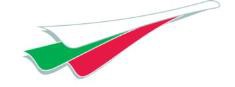 ЗАЯВЛЕНИЕ ЗА ПЪРВОНАЧАЛНО ИЗДАВАНЕ / ИЗМЕНЕНИЕ / ПОДНОВЯВАНЕ НА ЛИЦЕНЗ ЗА ТЕХНИЧЕСКО ОБСЛУЖВАНЕ НА ВЪЗДУХОПЛАВАТЕЛНИ СРЕДСТВА (ЛВТОВС) ПО ЧАСТ 66 APPLICATION FOR INITIAL/AMENDMENT/RENEWAL OF PART-66 AIRCRAFT MAINTENANCE LICENCE (AML)Моля попълнете с ГЛАВНИ БУКВИ със син или черен цвят.Please complete the form in BLOCK CAPITALS using black or dark blue ink.No/Дата5. ДЕКЛАРАЦИЯ НА КАНДИДАТА/ Declaration of applicant:Желая да кандидатствам за първоначално издаване/ изменение/ подновяване на ЛТОВС по Част-66, както е указано, и потвърждавам, че съдържащата се в този формуляр информация е вярна към датата на подаване на заявлението.I wish to apply for initial/ amendment/ renewal of Part-66 AML as indicated and confirm that the informationcontained in this form was correct at the time of application.С настоящото потвърждавам, че:I herewith confirm that:Не притежавам ЛТОВС по Част 66, издаден в друга държава членка.I am not holding any Part-66 AML issued in another Member State.Не съм кандидатствал за издаване на ЛТОВС по Част-66 в друга държава членка.I have not applied for any Part-66 AML in another Member State.Никога не съм притежавал ЛТОВС по Част-66, издаден в друга държава членка, който е анулиран или прекратен в някоя от държавите членки.I never had a Part-66 AML issued in another Member State which was revoked or suspended in any otherMember State.Разбирам, че всяка невярна информация може да ми попречи да получи ЛТОВС по Част-66.I also understand that any incorrect information could disqualify me from holding a Part-66 AML.Подпис/ Signed: ……………………………Име/ Name:...........................................................................................Дата/        Date:..................................................................................................................................................................Бих желал да ми се признаят следните кредити (ако е приложимо)/ I wish to claim the following credits (if applicable):Кредит за опит във връзка с обучение по Част-147/Experience credit for Part-I47 training........................................................................................................................................................................................................................................................................................................................................................................................................................................................................................................................................................................Кредит от изпити по сертификати за еквивалентни изпити/Examination credit for equivalent exam certificates.......................................................................................................................................................................................................................................................................................................................................................................................................................................................................................................................................................................Моля, приложете всички необходими сертификати/ Please enclose all relevant certificatesПРЕПОРЪКА (ако е приложимо) / Recommendation (if applicable):С настоящето се птвърждава, че заявителят отговаря на съответните изискванията за знания и опит по ТО по Част-66 и се препоръчва ГД „ГВА” да издаде или да завери ЛТОВС по Част-66.It is hereby certified that the applicant has met the relevant maintenance knowledge and experience requirements ofPart-66 and it is recommended that the DG CAA (Bulgaria) grants or endorses the Part-66 AML.Подпис/ Signed: ……………………………Име/ Name:...........................................................................................Длъжност/ Position: ……………………….Дата/ Date:.............................................................................................Запознат съм, че с предоставянето на неверни данни нося наказателна отговорност по чл. 313 от НК.1. ДАННИ НА ЗАЯВИТЕЛЯ/Applicant's details:1. ДАННИ НА ЗАЯВИТЕЛЯ/Applicant's details:Име/ First Name:	Име/ First Name:кирилица	LatinИме/ First Name:	Име/ First Name:кирилица	LatinПрезиме/ Middle Name:	Презиме/ Middle Name:кирилица	LatinПрезиме/ Middle Name:	Презиме/ Middle Name:кирилица	LatinФамилия/ Family Name:	Фамилия/ Family Name:кирилица	LatinФамилия/ Family Name:	Фамилия/ Family Name:кирилица	LatinДата и място на раждане/ Date and Place of Birth :Дата и място на раждане/ Date and Place of Birth :ЕГН/ЛНЧ/ Personal number:Националност/ Nationality :Постоянен адрес/ Permanent address:Постоянен адрес/ Permanent address:Адрес за кореспонденция/Address for correspondence (if different from above):Адрес за кореспонденция/Address for correspondence (if different from above):Телефон No/ Tel:E-mail:2. ДАННИ ЗА ЛТОВС ПО ЧАСТ 66 (ако е приложимо) / Part 66 AML details (if applicable)ЛИН:Лиценз №/ Licence No.:	Дата на издаване/ Date of issue:3. ДАННИ ЗА РАБОТОДАТЕЛЯ/ Employer’s Details:3. ДАННИ ЗА РАБОТОДАТЕЛЯ/ Employer’s Details:Име/ Name:Име/ Name:Адрес/ Address:Адрес/ Address:Номер на одобрението на организацията за ТО/Maintenance Organisation Approval Reference:Номер на одобрението на организацията за ТО/Maintenance Organisation Approval Reference:Телефон No/ Tel:Факс No/ Fax:E-Mail:E-Mail:4. ЗАЯВЛЕНИЕ ЗА/ (Поставете отметка в съответните полета)Application for: (Tick relevant boxes)4. ЗАЯВЛЕНИЕ ЗА/ (Поставете отметка в съответните полета)Application for: (Tick relevant boxes)4. ЗАЯВЛЕНИЕ ЗА/ (Поставете отметка в съответните полета)Application for: (Tick relevant boxes)4. ЗАЯВЛЕНИЕ ЗА/ (Поставете отметка в съответните полета)Application for: (Tick relevant boxes)4. ЗАЯВЛЕНИЕ ЗА/ (Поставете отметка в съответните полета)Application for: (Tick relevant boxes)4. ЗАЯВЛЕНИЕ ЗА/ (Поставете отметка в съответните полета)Application for: (Tick relevant boxes)4. ЗАЯВЛЕНИЕ ЗА/ (Поставете отметка в съответните полета)Application for: (Tick relevant boxes)4. ЗАЯВЛЕНИЕ ЗА/ (Поставете отметка в съответните полета)Application for: (Tick relevant boxes)Първоначално издаване на ЛТОВС	Добавяне на ЛТОВС	Подновяване на ЛТОВС(Initial AML)	(Amendment of AML)	(Renewal of AML)Първоначално издаване на ЛТОВС	Добавяне на ЛТОВС	Подновяване на ЛТОВС(Initial AML)	(Amendment of AML)	(Renewal of AML)Първоначално издаване на ЛТОВС	Добавяне на ЛТОВС	Подновяване на ЛТОВС(Initial AML)	(Amendment of AML)	(Renewal of AML)Първоначално издаване на ЛТОВС	Добавяне на ЛТОВС	Подновяване на ЛТОВС(Initial AML)	(Amendment of AML)	(Renewal of AML)Първоначално издаване на ЛТОВС	Добавяне на ЛТОВС	Подновяване на ЛТОВС(Initial AML)	(Amendment of AML)	(Renewal of AML)Първоначално издаване на ЛТОВС	Добавяне на ЛТОВС	Подновяване на ЛТОВС(Initial AML)	(Amendment of AML)	(Renewal of AML)Първоначално издаване на ЛТОВС	Добавяне на ЛТОВС	Подновяване на ЛТОВС(Initial AML)	(Amendment of AML)	(Renewal of AML)Първоначално издаване на ЛТОВС	Добавяне на ЛТОВС	Подновяване на ЛТОВС(Initial AML)	(Amendment of AML)	(Renewal of AML)Категория/ Type Rating Category:Категория/ Type Rating Category:Категория/ Type Rating Category:Категория/ Type Rating Category:Категория/ Type Rating Category:Категория/ Type Rating Category:Категория/ Type Rating Category:Категория/ Type Rating Category:AB1B2B2LB3LCСамолети с газотурбинни двигатели/Aeroplane TurbineN/AN/AN/AN/AN/AСамолети с бутални двигатели/Aeroplane PistonN/AN/AN/AN/AN/AВертолети с турбинни двигатели/Helicopter TurbineN/AN/AN/AN/AN/AВертолети с бутални двигатели/Helicopter PistonN/AN/AN/AN/AN/AАвионикс/AvionicsN/AN/AN/AN/AN/AНехерметизирани самолети с МТОМ до 2т с бутални двигатели Piston engine non-pressurised aeroplanes of MTOM of 2t and belowN/AN/AN/AN/AN/AСложни ВС с моторна тяга/Complex motor-powered aircraftN/AN/AN/AN/AN/AN/AВС, различни от сложните ВС с моторна тяга/Aircraft other than complex motor-powered aircraftN/AN/AN/AN/AN/AN/AОдобрение на тип/Одобрение на категория / премахване на ограничение (ако е приложимо)/ Type Endorsement / Rating Endorsement / Limitation removal (if applicable):Одобрение на тип/Одобрение на категория / премахване на ограничение (ако е приложимо)/ Type Endorsement / Rating Endorsement / Limitation removal (if applicable):Одобрение на тип/Одобрение на категория / премахване на ограничение (ако е приложимо)/ Type Endorsement / Rating Endorsement / Limitation removal (if applicable):Одобрение на тип/Одобрение на категория / премахване на ограничение (ако е приложимо)/ Type Endorsement / Rating Endorsement / Limitation removal (if applicable):Одобрение на тип/Одобрение на категория / премахване на ограничение (ако е приложимо)/ Type Endorsement / Rating Endorsement / Limitation removal (if applicable):Одобрение на тип/Одобрение на категория / премахване на ограничение (ако е приложимо)/ Type Endorsement / Rating Endorsement / Limitation removal (if applicable):Одобрение на тип/Одобрение на категория / премахване на ограничение (ако е приложимо)/ Type Endorsement / Rating Endorsement / Limitation removal (if applicable):Одобрение на тип/Одобрение на категория / премахване на ограничение (ако е приложимо)/ Type Endorsement / Rating Endorsement / Limitation removal (if applicable):